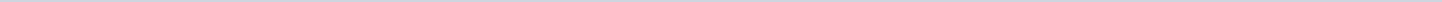 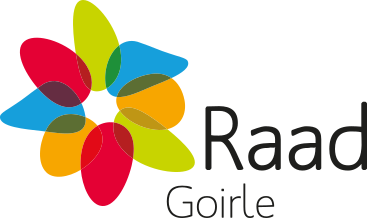 Gemeente GoirleAangemaakt op:Gemeente Goirle28-03-2024 23:14Moties1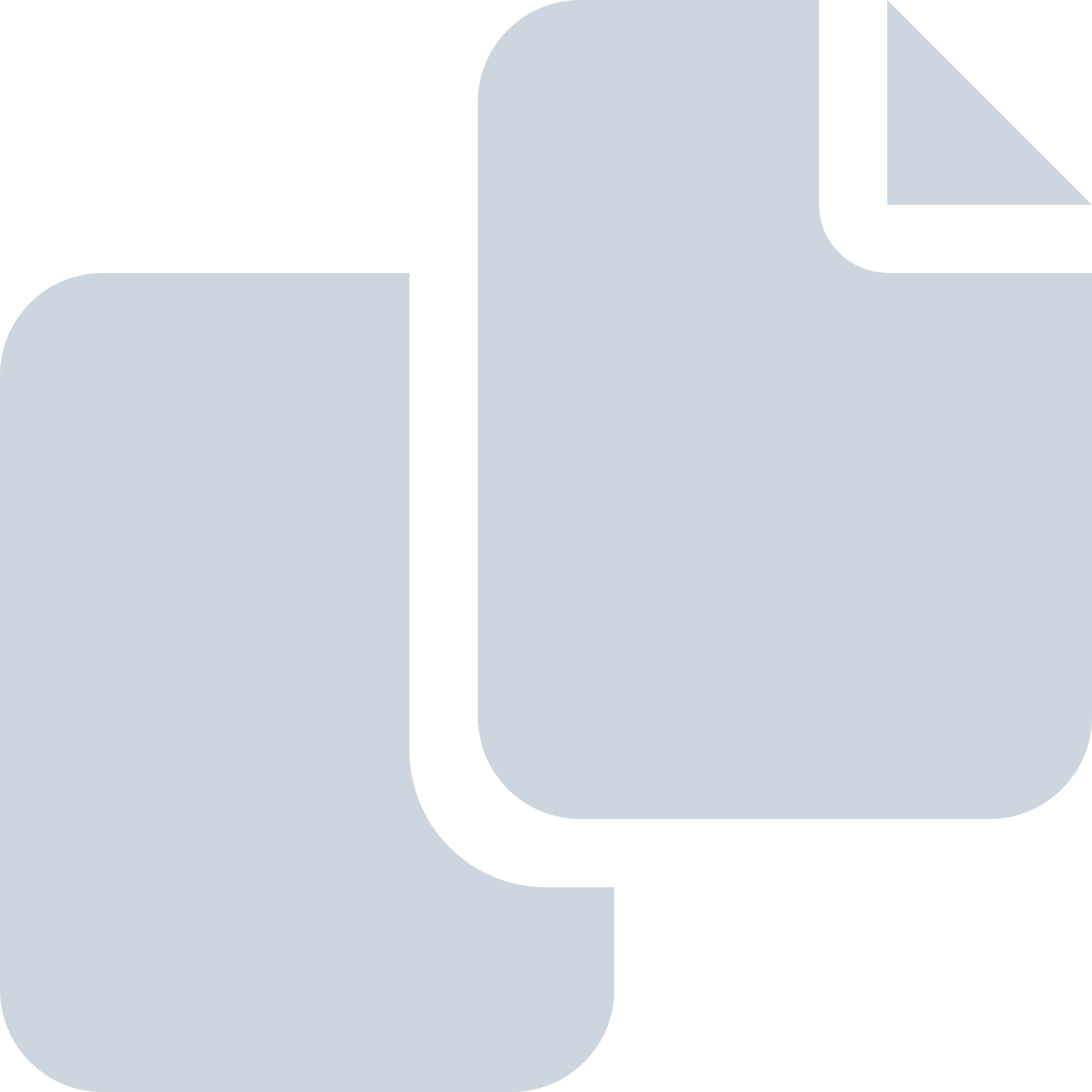 Periode: juli 2018#Naam van documentPub. datumInfo1.Motie CDA OZB VERWORPEN03-07-2018PDF,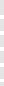 9,71 KB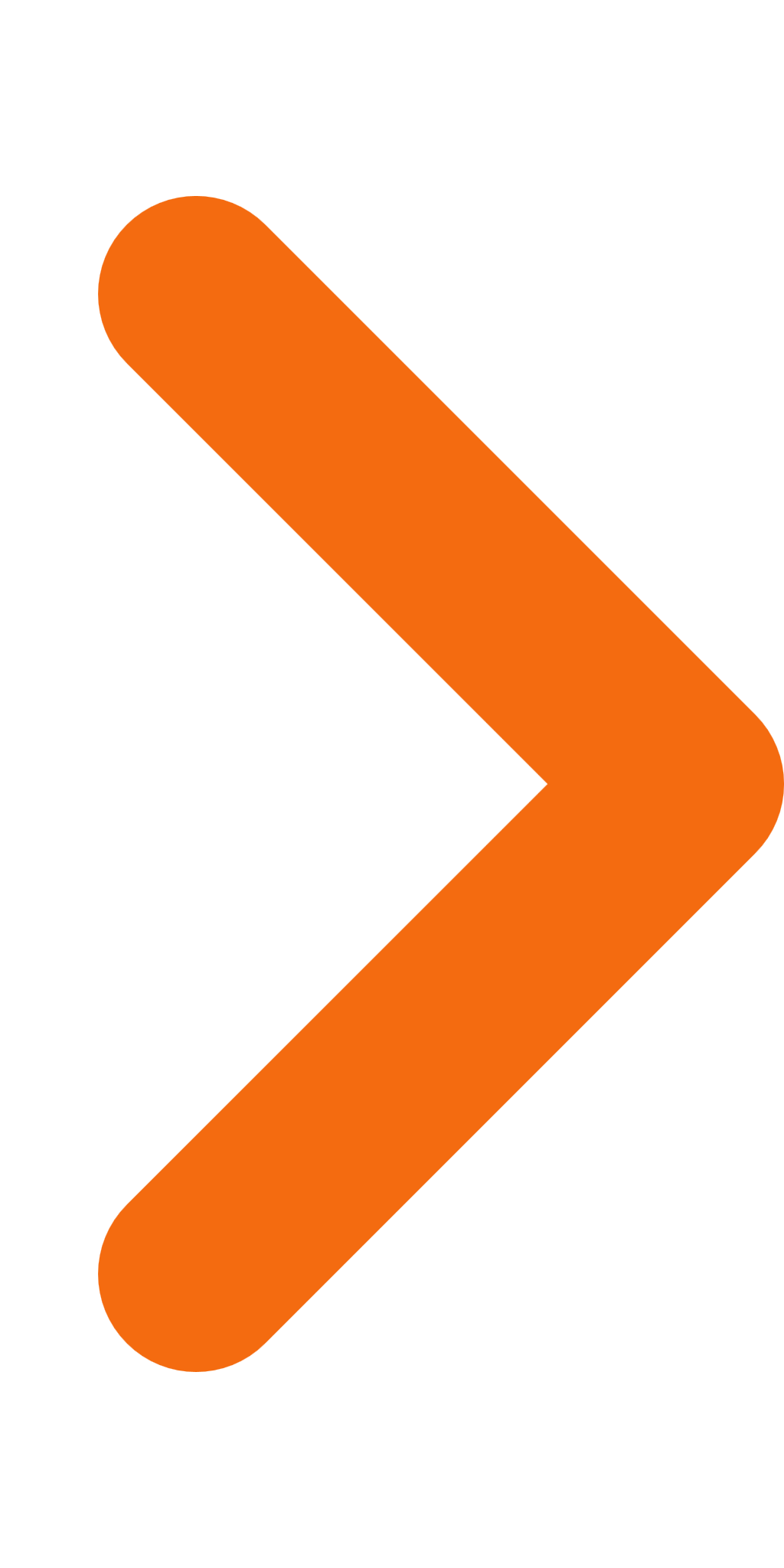 